THE EFFECTIVENESS OF INSIDE-OUTSIDE CIRCLE (IOC) TECHNIQUE IN LEARNING SPEAKING (An Experiment Research at Grade VIII of SMP YP Fatahillah Cilegon)A PAPERSubmitted to the English Education Department,The Faculty of Education and Teacher Training as a PartialFulfillment of The Requirements for The ‘Sarjana’ Degree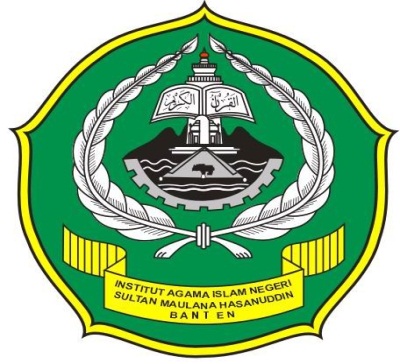 By:MONIK CHAPRIATISRN: 122301296FACULTY OF EDUCATION AND TEACHERS TRAINING THE STATE INSTITUTE FOR ISLAMIC STUDIES SULTAN MAULANA HASANUDDIN BANTEN2016/2017